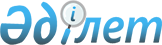 "Салықтық әкімшілендірудің кейбір мәселелері туралы" Қазақстан Республикасы Үкіметінің 2011 жылғы 31 қазандағы № 1247 қаулысына өзгерістер енгізу туралы
					
			Күшін жойған
			
			
		
					Қазақстан Республикасы Үкіметінің 2013 жылғы 27 наурыздағы № 280 қаулысы. Күші жойылды - Қазақстан Республикасы Үкіметінің 2015 жылғы 17 маусымдағы № 449 қаулысымен      Ескерту. Күші жойылды - ҚР Үкіметінің 17.06.2015 № 449 қаулысымен.      Қазақстан Республикасының Үкіметі ҚАУЛЫ ЕТЕДІ:



      1. «Салықтық әкімшілендірудің кейбір мәселелері туралы» Қазақстан Республикасы Үкіметінің 2011 жылғы 31 қазандағы № 1247 қаулысына (Қазақстан Республикасының ПҮАЖ-ы, 2011 ж., № 59, 846-құжат) мынадай өзгерістер енгізілсін:



      кіріспе мынадай редакцияда жазылсын:



      «Салық және бюджетке төленетін басқа да міндетті төлемдер туралы» 2008 жылғы 10 желтоқсандағы Қазақстан Республикасы Кодексінің (Салық кодексі) 569-бабының 2-тармағына, 571-бабының 4-тармағына, 576-бабының 4-тармағына, 646-бабының 9-тармағына, 650-бабының 5-тармағына сәйкес Қазақстан Республикасының Үкіметі ҚАУЛЫ ЕТЕДI:»;



      1-тармақтың 1) тармақшасы алынып тасталсын.



      2. Осы қаулы 2013 жылғы 1 қаңтардан бастап қолданысқа енгізіледі және ресми жариялануға тиіс.      Қазақстан Республикасының

      Премьер-Министрі                                     С. Ахметов
					© 2012. Қазақстан Республикасы Әділет министрлігінің «Қазақстан Республикасының Заңнама және құқықтық ақпарат институты» ШЖҚ РМК
				